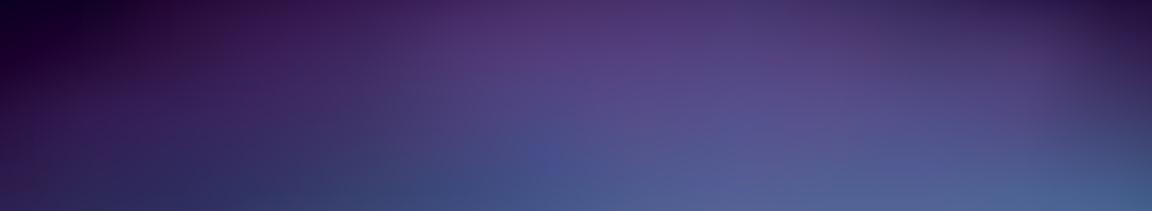 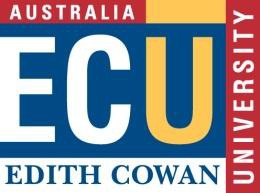 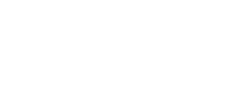 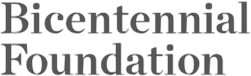 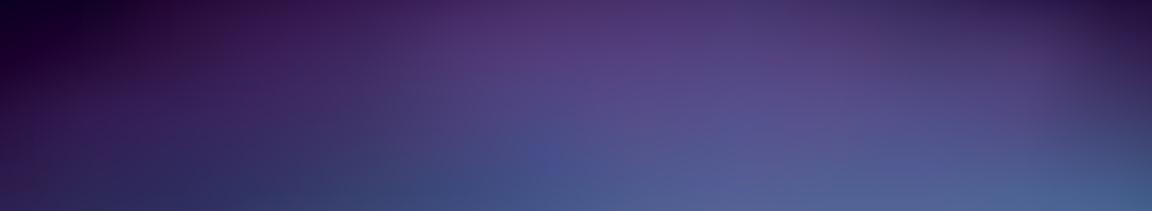 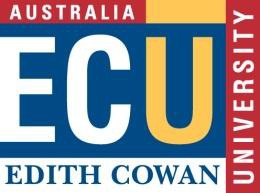 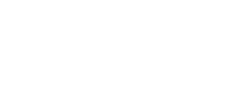 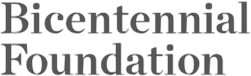 Westpac YoungTechnologists Scholarships 2017Application FormApplicant InformationHigh School InformationECU Course InformationFinancial InformationPersonal StatementAs part of your application you need to provide a personal statement (max 1000 word) describing the following:-	Reason for choosing the course and your career goals’-	Your interest in enhancing Australia's Technology and/or Digital landscape-	Your financial situation and how the scholarship will assist your studiesChecklist of Required Documentation   Important: Giving false or misleading information is a serious offence under the Criminal Code Act 1995Declaration: I declare that the information I have supplied on this form and in associated attachments is complete, true and correct, to the best of my knowledge. I understand that if any information is found to be incorrect, my application may be cancelled.andI give my consent to Edith Cowan University to use and/or disclose my application and all supporting documents to the external scholarship provider for the purpose of shortlisting and selection.Signed:   	Dated:    Application to be submitted to the ECU Scholarships Office by advertised closing dateEmail to:- scholarships@ecu.edu.auor post to: - ECU Scholarships Office, 270 Joondalup Drive,  Joondalup 6027First NameFirst NameFirst NameSurnameSurnameHome AddressHome AddressHome AddressEmail AddressEmail AddressEmail AddressMobile No:Mobile No:MaleFemale Australian Citizen Australian Citizen Permanent  Australian ResidentName of High SchoolName of High SchoolPredicted ATARSection below must be verified by your High School Careers counselor, Year 12 Coordinator or SchoolPrincipalPredicted ATARSection below must be verified by your High School Careers counselor, Year 12 Coordinator or SchoolPrincipalPredicted ATARSection below must be verified by your High School Careers counselor, Year 12 Coordinator or SchoolPrincipalPredicted ATARSection below must be verified by your High School Careers counselor, Year 12 Coordinator or SchoolPrincipalPredicted ATARSection below must be verified by your High School Careers counselor, Year 12 Coordinator or SchoolPrincipalI can confirm that the predicted ATAR for the above named applicant isI can confirm that the predicted ATAR for the above named applicant isI can confirm that the predicted ATAR for the above named applicant isI can confirm that the predicted ATAR for the above named applicant isSigned:DatedPrint Name:Job Title:What is the name of the course you are interested in?Have you/will you be selecting this course through TISC?Yes   No    Other – Please describe belowDo you personally receive aCentrelink Allowance such as YouthAllowance?Yes No   If you answer ‘yes’ to any of these 3 questions pleasegive brief details belowDo you personally receive aCentrelink Allowance such as YouthAllowance?Yes No   Does your parent/legal guardian receive any income tested paymentsfrom Centrelink and/or hold a HealthCare Card?Yes No	Does your family currently receiveFamily Tax Benefit Part A and B?Yes No Please provide the following documentation at the time of application.Failure to provide the requested documentation could result in your application not being consideredConfirm attachedA copy of your Academic recordo	Copy of your latest school reportResume (maximum of 2 sides of A4 page)Evidence of Australian Citizenship or Permanent Residency statusPlease provide a copy of one of the following: -o	Citizenship certificateo	Australian passport (photo page)o	Non Australian Passport photo page and Permanent Residency Visao	Australian Born birth certificateOther than the requested documentation listed above applicants may provide up to a maximum 3 additional documents (single sided A4) to assist in their application.Please do not provide more than this as they will not be considered. Suggested documents: -o	Reference/s - school principal, year 12 coordinator, employero	Achievement Awards – school, sports, employeeo	Proof of community involvement (school community or wider community)o	Evidence of voluntary activitiesPersonal statement (max 1000 word)describing  the following: - financial situation and how the scholarship will assist your studies Reason for choosing the course and your career goalsYour interest in enhancing Australia's Technology and/or Digital landscape